	        OVERNATTINGSTUR 18-19.okt.    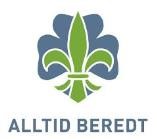                        Gapahuken på TorpOppmøte: Fredag 18.okt  kl 18:00 Bøleveien 52Overnatting: Vi skal ligge i gapahuk og hele turen vil foregå utendørs. Ta med:    •Sovepose, liggeunderlag                                                           •Regnjakke, regnbukse, gummistøvler  •Toalettsaker, evt. Medisiner, undertøyskift, pysjamas   •Ute jakke, tykk genser, sokker, strømper, ekstra bukse, lue, votter, speiderskjorte og skjerf for de som har.•sitteplate, speiderkniv (for de som har), drikkeflaske, lommelykt (husk batterier)       PAKK I SEKK, IKKE I PLASTPOSER!  Mat: Du skal ikke ha med mat! Litt snop/brus til kveldskosen kan du godt ta med.  Pris: Kr 150 pr pers. Dette dekker mat og drikke hele turen.  Legg  pengene  i en konvolutt med navnet til speideren på og lever den når dere kommer.  Hjemreise: Lørdag kl 13:00 Påmelding ring/sms (sms er å foretrekke) til Christine Tlf 95 01 28 02 innen 17.okt kl 18:00, husk å informer om ditt barn ønsker å sove over eller om han/hun kun ønsker å komme på dagstur.Dagstur Hvis din speider ikke vil overnatte er det helt greit å komme på lørdag for å være litt ute med oss.Oppmøte:  kl 09:00 lørdag 19.okt  Bøleveien 52Ta med: dagstursekk med drikke flakse og sitteplate samt klær etter været  (regntøy, støvler, ullgenser, ekstra skift) Pris: 0,-